Convocazioni Squadre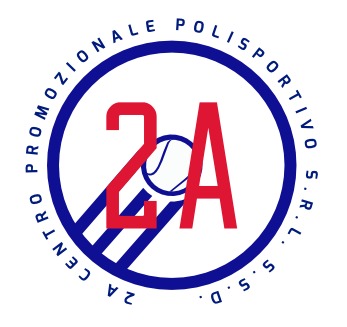 Campionato: U13 Grande slam                 VS: tc le signeIncontro: fuori  casaIl giorno Sabato 2 Dicembreritrovo alle ore 14:00 c/o Polisportiva 2A      Giocatori:d’aniello giulioTani filippoBresci niccolòAmantea niccolò